Об установлении целевого уровня снижения в сопоставимых условиях суммарного объема потребляемых администрацией Ишлейского сельскогопоселения Чебоксарского района энергетических ресурсов и воды на трехлетний период с 2021 годаВ соответствии с Федеральным законом от 23 ноября 2009 года № 261-ФЗ «Об энергосбережении и о повышении энергетической эффективности и о внесении изменений в отдельные законодательные акты Российской Федерации», постановлением Правительства Российской Федерации от 07 октября 2019 года № 1289 «О требованиях к снижению государственными (муниципальными) учреждениями в сопоставимых условиях суммарного объема потребляемых ими дизельного и иного топлива, мазута, природного газа, тепловой энергии, электрической энергии, угля, а также объема потребляемой ими воды», постановлением Правительства Российской Федерации от 23 июня 2020 года № 914 «О внесении изменений в требования к снижению государственными (муниципальными) учреждениями в сопоставимых условиях суммарного объема потребляемых ими дизельного и иного топлива, мазута, природного газа, тепловой энергии, электрической энергии, угля, а также объема потребляемой ими воды», с приказом Министерства экономического развития Российской Федерации от 15 июля 2020 года № 425 «Об утверждении методических рекомендаций по определению в сопоставимых условиях целевого уровня снижения государственными (муниципальными) учреждениями суммарного объема потребляемых ими дизельного и иного топлива, мазута, природного газа, тепловой энергии, электрической энергии, угля, а также объема потребляемой ими воды» в целях повышения уровня энергоэффективности Администрация Ишлейского сельского поселения Чебоксарского района п о с т а н о в л я е т:1. Установить целевой уровень снижения в сопоставимых условиях суммарного объема потребляемых учреждениями энергетических ресурсов и воды по отношению к показателям 2019 года на трехлетний период с 2021 года с последующей его актуализацией на очередной трехлетний период до 01 июля года предшествующего очередному трехлетнему периоду, согласно приложению к постановлению.2. И.о. заместителя главы Купрановой А.А. разработать или скорректировать ранее утвержденные программы энергетической эффективности в соответствии с установленными целевыми уровнями снижения потребления энергетических ресурсов и воды.3. Разместить настоящее постановление на официальном сайте Ишлейского сельского поселения.4.  Контроль за исполнением настоящего постановления оставляю за собой.5. Настоящее постановление вступает в силу с момента его официального опубликования.Глава Ишлейского сельского поселения	Е.Н. Субботин Приложение к постановлению администрации Ишлейского сельского поселения от 05.10.2021 № 137Чӑваш РеспубликинШупашкар районĕнчиИшлей ял поселенийĕн администрацийĕЙЫШĂНӲ05.10.2021 № 137Ишлей ялĕ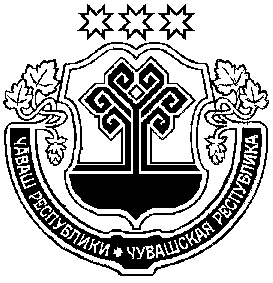 Чувашская РеспубликаЧебоксарский район           Администрация    Ишлейскогосельского поселенияПОСТАНОВЛЕНИЕ05.10.2021 № 137село ИшлеиЦелевой уровень снижения потребления энергетических ресурсов и воды администрацией Ишлейского сельского поселения Чебоксарского района Чувашской Республики на 2021-2023 годыЦелевой уровень снижения потребления энергетических ресурсов и воды администрацией Ишлейского сельского поселения Чебоксарского района Чувашской Республики на 2021-2023 годыЦелевой уровень снижения потребления энергетических ресурсов и воды администрацией Ишлейского сельского поселения Чебоксарского района Чувашской Республики на 2021-2023 годыЦелевой уровень снижения потребления энергетических ресурсов и воды администрацией Ишлейского сельского поселения Чебоксарского района Чувашской Республики на 2021-2023 годыЦелевой уровень снижения потребления энергетических ресурсов и воды администрацией Ишлейского сельского поселения Чебоксарского района Чувашской Республики на 2021-2023 годыЦелевой уровень снижения потребления энергетических ресурсов и воды администрацией Ишлейского сельского поселения Чебоксарского района Чувашской Республики на 2021-2023 годыЦелевой уровень снижения потребления энергетических ресурсов и воды администрацией Ишлейского сельского поселения Чебоксарского района Чувашской Республики на 2021-2023 годыЦелевой уровень снижения потребления энергетических ресурсов и воды администрацией Ишлейского сельского поселения Чебоксарского района Чувашской Республики на 2021-2023 годыЦелевой уровень снижения потребления энергетических ресурсов и воды администрацией Ишлейского сельского поселения Чебоксарского района Чувашской Республики на 2021-2023 годыЦелевой уровень снижения потребления энергетических ресурсов и воды администрацией Ишлейского сельского поселения Чебоксарского района Чувашской Республики на 2021-2023 годыЦелевой уровень снижения потребления энергетических ресурсов и воды администрацией Ишлейского сельского поселения Чебоксарского района Чувашской Республики на 2021-2023 годыУчреждениеСтроениеЭлектрическая энергия, кВтч Электрическая энергия, кВтч ТЭ, Гкал 2019 ТЭ, Гкал 2019 ХВС, м3ХВС, м3Газ, м3 Газ, м3 Потребление моторного топливаУчреждениеСтроениеНаличие прибора коммерческого учетаЦелевой уровень экономии %Наличие прибора коммерческого учетаЦелевой уровень экономии %Наличие прибора коммерческого учетаЦелевой уровень экономии %Наличие прибора коммерческого учетаЦелевой уровень экономии %Целевой уровень экономии %Администрация Ишлейское сельское поселение Чебоксарского районас. Ишлеи, ул. Советская, д.72да4да0да0неприменимонеприменимо8